TUGASAKHIRSISTEM PENGENDALIAN INTERN PENGIRIMAN BARANG PADA PERUSAHAAN JASA EKSPEDISI PT. TITIPAN KILAT MANADODiajukan untuk memenuhi sala satu persyaratan dalam menyelesaikan pendidikan diploma tiga padaProgram Studi Diploma III Akuntansi PerpajakanOlehCHRISTINA DEBORA MEDATUANIM 15042005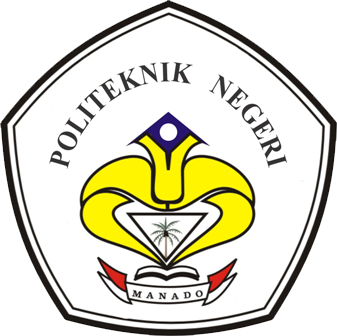 KEMENTERIAN RISET DAN TEKNOLOGI PENDIDIKAN TINGGIPOLITEKNIK NEGERI MANADOJURUSAN AKUNTANSIPROGRAM STUDI D III AKUNTANSI PERPAJAKAN2018HALAMAN JUDUL		iLEMBAR PERSETUJUAN PEMBIMBING 		iiLEMBAR PERSETUJUAN DAN PENGESAHAN		iiiBIOGRAFI 		ivABSTRAK 		vKATA PENGANTAR 		viDAFTAR ISI 		viiiDAFTAR GAMBAR		xDAFTAR TABEL		xiBAB I PENDAHULUANLatar Belakang 		1	1.2Rumusan Masalah 		31.3 Tujuan Penelitian 		31.4Manfaat Penelitian 		3Metode Analisis Data		3SumberData		3Tekni Pengumpulan Data		3 Deskripsi Umum Perusahaan  		4Sejarah Singkat Perusahaan		4Struktur Organisasi		6Aktivitas Usaha		12BAB II DESKRIPSI SISTEM PENGENDALIAN INTERN PENGIRIMAN                   BARANG PADA PERUSAHAAN JASA EKSPEDIS PT. TITIPAN            KILAT MANADOLandasan Teori		19	     1. Pengertian Sistem 		19     2. Standar Sistem Pengendalian Intern 		19         a.  Tujuan Pengendalian Intern		21         b. Unsur-unsur dan komponen pengendalian intern		21     3. Pengertian Pengiriman Barang 		242.2 Sistem Pengendalian Intern Pengiriman Barang Pada Perusahaan      Ekspedisi PT. Titipan Kilat Manado		25  a.  Prosedur Sitem Pengendalian Intern atas Pengiriman		25b. Kebijakan-Kebijakan Sistem Pengendalain Intern atas                          Pengiriman 		34    c.  Metode Pencatatan 		40    d.  Pelaporan atas Pengiriman 		402.3 Evaluasi Sistem Pengendalian Intern atas Pengiriman Barang       Pada Perusahaan Ekspedisi PT. Titipan Kilat Manado         PT. Titipan Kilat Manado		44BAB III PENUTUP              3.1 Kesimpulan              3.2 SaranDAFTAR PUSTAKASURAT PERNYATAAN KEASLIAN TULISAN LAMPIRANLEMBAR KONSULTASI PEMBIMBINGBAB  IPENDAHULUANLatar Belakang	Pengiriman merupakan bagian operasional yang sangat berperan penting pada perusaahan ekspedisi. Pengiriman merupakan suatu kegiatan yang menyelenggarakan kirim-mengirim baik itu surat, dokumen, barang dan sebagainya.pengiriman mempunyai arti yang sangat strategis bagi perusahaan jasa khususnya perusahaan ekspedisi.	Kepuasan pelanggan dipengaruhi oleh banyak hal, salah satunya adalah kualitas jasa, jika kualitas jasa yang diberikan oleh perusahaandapat dirasakan dengan baik oleh konsumen, maka konsumen akan dapat merasa puas. bahwa kualitas jasa yang baik akan memberi kontribusi yang besar terhadap kepuasan konsumen. Konsumen akan mendapatkan kepuasan jika mereka dapat memperoleh jasa yang berkualitas.Selama tiga bulan penulis mengikuti praktek kerja lapangan di perusahaan PT. Titipan Kilat Manado dimana penulis diberikan tugas-tugas tertentu seperti menjadi costumer service, mengecek omset harian, delivery kurir serta pengecekan resi apabila pengiriman barang telah sukses. Dengan adanya dilaksanakan praktek kerja lapangan tersebut penulis melihat ada sedikit  kekurangan yang terjadi pada bagian operasional khususnya dalam pengiriman barang.Dengan adanya sedikit kekurangan dalam kegiatan operasional tersebut maka penulis mengangkat  judul sistem pengendalian intern atas pengiriman barang yang ada diperusahaan  PT. Titipan Kilat Manado.Pengiriman sangat rentan terhadap ketepatan waktu. Pengendalian intern juga bertujuan untuk mengarahkan, mengawasi, dan mengukur kegiatan operasional perusahaan dan juga agar informasi terhadap penyediaan jasa pengiriman perusahaan lebih dapat di percaya. Pengendalian intern pengiriman dapat di lakukan dengan cara pengawasan dan pengamanan untuk mencegah terjadinya, keterlambatan maupun tindakan yang menyimpang lainnya.	Keterlambatan dalam pengiriman, salah menginput alamat pengiriman, dan semua kemungkinan lainya dapat menyebabkan kendala terhadap perusahaan berupa keluhan-keluhan daricustomer, sepertipengembalian biaya kirim jika terjadi keterlambatan pengiriman barang,Potongan terhadap casir jika salah menginput alamat paket yang akan di kirim sehingga paket berstatus paket nyasar dan di kenakan biaya penerus, untuk itu diperlukan ketelitian serta konsentrasi dalam melakukan pekerjaan serta pengecekan kembali baik bagian kasir, pengantaran, traffict-sort control, POD-support dan sistem aplikasi yang di gunakan perusahaan untuk operasional. 	PT.Titipan Kilat Manado adalah perusahaan yang bergerak dalam bidang jasa ekspedisi yang menyediakan jasa pengiriman barang baik dokumen, makanan elektronik dan lainnya pengiriman barang yang dilakukan baik lokal maupun internasional dan via udara maupun via darat. Karena melihat sudah cukup banyak adanya perusahaan ekspedisi terlebi khusus PT. Titipan Kilat Manado dan memiliki jumlah pengiriman barang relatif banyak serta rentan adanya kendala dalam operasional maka diperlukannya pengendalian intern terhadap pengiriman sehingga dapat terhindar dari hal-hal atau tindakan-tindakan yang tidak di inginkan yang dapat merugikan perusahan dan konsumen.	Berdasarkan uraian diatas maka penulis mengangkat judul tugas akhir tentang Sistem Pengendalian Intern Pengiriman Barang pada Perusahaan Jasa Ekspedisi PT. Titipan Kilat Manado.Rumusan MasalahBerdasarkan latar belakang yang telah di kemukakan  maka rumusan masalah    dalam laporan akhir praktek : “ Bagaimana Sistem Pengendalian Intern Pengiriman Barang pada Perusahan Jasa ekspedisi PT. Titipan Kilat Manado?”.Tujuan PenelitianUntuk mengetahui Sistem Pengendalian intern pengiriman Barang padaPerusahaan Jasa Ekspedisi PT. Titipan Kilat Manado.Manfaat PenelitianHasil penelitian diharapkan bermanfaat bagi :Perusahaan  PT. Titipan Kilat Manado agar lebih meningkatkan dan mengembangkan usaha-usaha perusahaan demi mencapai tujuan.Bermanfaat bagi Politeknik Negeri ManadoBagi penulis untuk lebih menambah wawasan dan pengetahuan serta Memberi kegunaan bagi perkembangan  ilmu pengetahuan sehingga dapat di jadikan landasan atau referensi untuk penelitian selanjutnya.Metode Analisa DataMetode deskriptif menurutSugiono (2013 : 13) : Metode yang di gunakandalam penelitian ini adalah metode analisis deskriptif yaitu suatu metode pembahasan permasalahan yang sifatnya menguraikan, menggambarkan, membandingkan dan menerangkan suatu data atau keadaan yang demikian rupa sehingga dapat di tarik kesimpulannya untuk mencapai tujuan penelitian yang di inginkan. Untuk itu data yang telah di dapat akan dianalisis dengan analisis kualitatif. Tujuan dari metode ini adalah untuk mengetahui dan memberikan gambaran mengenai Sistem Pengendalian Intern Pengiriman pada PT. Titipan Kilat Manado.Deskripsi Umum PerusahaanSejarah Singkat Perusahaan PT. Titipan Kilat Manado mempunyai usaha di bidang pengiriman barang (dokumen,barang,dll). PT. Titipan Kilat Manado adalah salahsatu cabang perusahaan ekspedisi yang berdiri di manado yang pusat perusahannya bertempat di jakarta yang didirikan pada tanggal  1 september 1970yang didirikan oleh Bpk. H. Soeprapto Soeparno dan Ibu Hj.Nurainiyang beralamat di Jalan raden Saleh Raya No.2, Jakarta Pusat. Dengan memiliki kegiatan operasional dan kerja sama yang cukup baik PT. Titipan Kilat Manado memiliki 8 Agen dan 14 gerai berikut:Agen :BitungKota MobaguAmurangAirmadidiTahunaTomohonTondanoGerai :Mega SmartTumintingPaal 2GarudaBahu MallWaneaTelingTikalaRanotana Toar Sario Modena MSKawanua	PT.Titipan Kilat Manado juga memiliki Visi dan Misi yaitu :VisiMenjadi yang terbaik dalam jasa pengiriman yang melayani masyarakat dan mengutamakan kepentingan pelangganMisiBekerja giat secara profesional dengan penuh keyakinan dan dedikasi tinggi untuk selalu menjadi yang terbaik.Struktur Organisasi dan Job DeskripsiGambar 1.1 Sturktur Organisasi PerusahaanSumber : Data Perusahaan 2018		Dalam melaksnakan kegiatan operasional sehari-hari PT. Titipan Kilat Manado dipimpin oleh 4 pemimpin seorang kepala, Direktur, Menager, finance manager, dan informasi teknologi, yang membawahi :Costumer SeviceCall representativeTraceFinanceStation CashierCounterTrafficRamp OperationSort ControlTrafficTransportasiManifestingGround OperationalAdmin OpsDispatcherGround OperationalCourirPOD SuportsUraian kerja dari struktur organisasi PT. Titipan Kilat Manado sebagai berikut :Costumer SeviceCall representativeMelayani semua telepon masuk di stationMengatur semua telepon keluar di stationMelakukan prosedur penanganan klaim awal jika menerima pengaduan/klaim dari pelanggan via teleponMenjawab semua pertanyaan DEX dari cabang TIKI lainya, baik melalui fax (1x24 jam) maupun surat dinas (2x24 jam) trace Melayani pengambilan barang kiriman di stationMelalukan prosedur penanganan klaim awal jika menerima pengaduan/klaim dari pelanggan yang datang langsung ke station.Menghubungi dan menyerahkan kiriman Hold at location (HAL) kepada pengirim.FinanceStation CashierMenjaga dan merawat keseluruhan asset perusahaan yang digunakan dalam operasional sehari-hariMelayani pengiriman barang (domestic/LN/KU)Melayani pengepakan barang kirimanMelayani permintaan informasi tariff kiriman dan estimasi waktu tiban kiriman di tujuan.Membuat laporan rekapitulasi jumblah pengiriman setiap hari.Menyetorkan jumblah pendapatan yang diterima setiap harinya, setelah di kurangi dengan biaya operasional yang muncul.CounterMelayani pengiriman barang (domestic/LN/KU)Melayani pengepakan barang kirimanMelayani permintaan informasi tariff kiriman dan estimasi waktu tiba kiriman di tujuan.Membuat laporan rekapitulasi jumblah pengiriman setiap hari.Menyetorkan jumblah pendapatan yang diterima setiap harinya.TrafficRamp operationMelayani permintaan informasi barang incoming dari cabang TIKI. Informasi yang dimaksud dibatasi pada, nomur SMU, jumblah koli/partai, dan jumblah kilogram.Bertanggung jawab sepenuhnya atas proses pengepakan barang kiriman sesuai ketentuan dan aturan yang berlaku, terutama kategori Dangerous GoodsMengawasi dan menginformasikan akan adanya barang kiriman yang masuk kategori Prohibited Items.Mengawasi dan membantu penentuan pola dan/atau tipe konsolidasi barang outgoing yang akan digunakan.Mengawasi proses memuat (loading) seluruh barang outgoing ke kendaraan operasional.Mencatat dan mengawasi proses membongkar (unloading) seluruh barang incoming dari kendaraan operasional.Meneruskan semua informasi yang diperoleh dari petugas TIKI di bandara ke bagian Ground Operational, dan membantu penyelesaian jika ditemukan masalah.Sort ControlBertanggung jawab atas proses sortir kiriman barang berdyasarkan jenis produk dan service yang ada.Bertanggng jawab atas proses pengepakan barang kiriman berdasarkan jenis kiriman (satndard,freight, dan heavy cargo)Bertanggung jawab untuk penentuan routing semua barang kiriman outgoing yang sesuai ke seluruh stationTIKI.Bertanggung jawab untuk penentuan pola dan/atau tipe konsolidasi yang akan digunakan.Membantu proses unloading barang incoming dari kendaraan operasionalTrafficTransport Menyusun semua keperluan administrasi yang dibutuhkan untuk penyerahan barang ke gudang di bandara.Mengawasi dan membantu proses pengepakan barang outgoing.Mengawasi dan membantu proses memuat (loading) barang outgoing dari kendaraan operasional.Bertanggung jawab atas aktivitas SHUTTLE, RIS, dan ROS.Mengawasi, mencatat, dan melaporkan proses membongkar (unloading) barang outgoing dari kendaraan operasional di gudang bandara.Mengawasi, mencatat, dan melaporkan proses loading barang incoming ke kendaraan operasional di gudang bandara.Mencatat dan melaporkan ke kantor jika ada barang outgoing yang tertunda waktu keberangkatannya, sehingga menyebabkan berubahnya waktu komitmen.Mencatat dan melaporkan ke kantor jika ada barang incoming milik  TIKI yang stranded di gudang bandara.ManifestingMembuat packing List semua barang outgoingMembantu pengaturan konsolidasi barang outgoing.Melakukan proses manifesting untuk semua kiryiman outgoing yang belum terdaftar kedalam sistem.Memberitahukan dan membantu mengoreksi kiriman outgoing  yang salah dalam penentuan kode routing dan/atau konsolidasiGround OperationalAdmin OpsMengawasi prises fine sort masing-masing kurirMengawasi proses loading kiriman yang akan di-delivery oleh kurir ke kendaraan operasionalMembantu kurir menentukan letak alamt sebuah kiriman.Mengelola penyimpanan kiriman DEX dan kiriman incoming di stationMenindaklanjuti perintah Trance dengan menanyakan perihal status DEX suatu kiriman kepada kurir.Menginformasikan kepada TIKI kirim perihal adanya kiriman DEX.Menenntukan kiriman yang pantas di RETURN.Mengawasi dan membantu kegiatan penerimaan kiriman incomingMelakukan grough sort barang incoming berdasarkan route masing-masing kurir, termasuk barang untuk sub cabang.Menyusun jadwal service semua kendaraan operasional station.Membuat dan menentukan routedelivry kurb. DispatcherBertanggung jawab untuk semua keperluan kurirMengawasi proses scan del masing-masing kurirMembantu kurir dalam proses DOWN kedalam perangkat SMART Mobile.Mengawasi dan melaporkan kondisi FAMIS masing-masing kurir.Membantu kurir dalam kondisi, mencari jalan alternatif, DEX 13 (force majeure), dan DEX 16 (kendaraan rusak).Memberikan perintah pick-up (PUP) kiriman kepada kurir.Memberikan perintah Cancel Delivery suatu barang kiriman kepada kurir.Membantu kurir menanyakan letak alamat yang dimaksud dengan menghubungi penerima kiriman via telepon.Melakukan proses UPLOAD data dari perangkat SMART Mobile, baik internet maupun Wifi.Mengawasi pemakaian jumlah pulsa pada perangkat SMART Mobile, dan mengisinya jika sudah hampir habis.Membuat rekapitulasi dan melaporkan jumlah delivery kiriman untuk masing-masing rute.Membantu proses incoming barang.Ground OperationalCourir Melakukan kegiatan admin deliveryMembantu proses rough sort.Melakukan fine sort dan scan delMelakukan loading kiriman yang akan di delivery kedalam kendaraan operasionalMelakukan FAMIS saat sedang bertugas.Melaksanakan perintah pickup dan deliveryBerkomunikasi dengan DispatcherPOD SuportsMengatur pengarsipan seluruh salinan proof of delivery (pod), baik incoming maupun outgoing.Melayani  permintaan POD kembali dari cabang TIKI.C. Aktivitas Usaha	Seperti yang kita ketahui bahwa perusahan PT. Titipan Kilat Manado bergerak dalam bidang usaha jasa, khususnya perusahaan ekspedisi atau jasa pengiriman barang. Barang-barang yang dikirim beraneka ragam,yang masih masuk dalam kategori tidak berbahaya. PT. Titipan Kilat Manado mengirimkan jenis-jenis barang sebagai berikut:DokumenMakananTanaman Hidup(harus ada surat karantina) dan non hidupBarang elektronik (Handphone,Laptop, Cpu, dll)Special Item :Akta / Sertifikat /Dokumen yang dikeluarjkan oleh Pemerintah :Akta Lahir, Sertifikat Kepemilikan TanahSertifikat Akreditasi, Akta NotrisLembaran Barita NegaraDan Laon-lainDokumen Perbankan :Bank Garansi, Credit CardDiscount Card, VoucherDan Lain-lainDokumen Pribadi / Perusahaan:Bill of LadingDokumen Kepersertaan TenderKTP, SIM, STNK, BPKBPassport, IjazahDan Lain-lainDari Special Item yang tertera di atas ada syarat dan ketentuan yang berlaku yaitu sebagai berikut:Pengiriman harus mengisi Formulir Barang KhususKiriman Harus diasuransikanKiriman harus dikemas dengan kemasan khusus sesuai dengan peraturan TIKISebagai pengangkut, TIKI HANYA   bertanggungjawab atas nilai yang telah dipertanggungkan oleh asuransiDalam perusahaan ekspedisi PT. Titipaan Kilat Manado pengiriman barang terbagi  dalam beberapa bagian yaitu :Pengiriman melalui udaraPaket kiriman yang dikirim menggunakan transportasi udara yaitu pesawat yang bertujuan untuk meneruskan paket dari kota satu ke kota lainya, dimana lebih cepat dibandingkan dengan pengiriman laut, dan darat.Pengiriman melalui lautPaket yang dikirim menggunakan jasa kapal laut. pengiriman ini lebih sering digunakan untuk paket yang bertujuan ke kepulauan-kepulauan yang dekat,yang mudah untuk di jangkau menggunakan kapal lautDan pengiriman melalui daratPengiriman melalui darat yaitu dimana paket dikirim menggunakan alat transportasi sepeda motor dan Mobil. 	Adapun Jenis-jenis jasa pengiriman di perusahaan PT. Titipan Kilat Manado, yaitu sebagai berikut:ONS(Over nice service)Jasa kirim 1 hariREG (Regular)Jasa kirim4-5 hariECO (Economy)Jasa kirimuntuk 1 mingguGambar 1.2 Jasa Perusahaan PT. Titipan Kilat Manado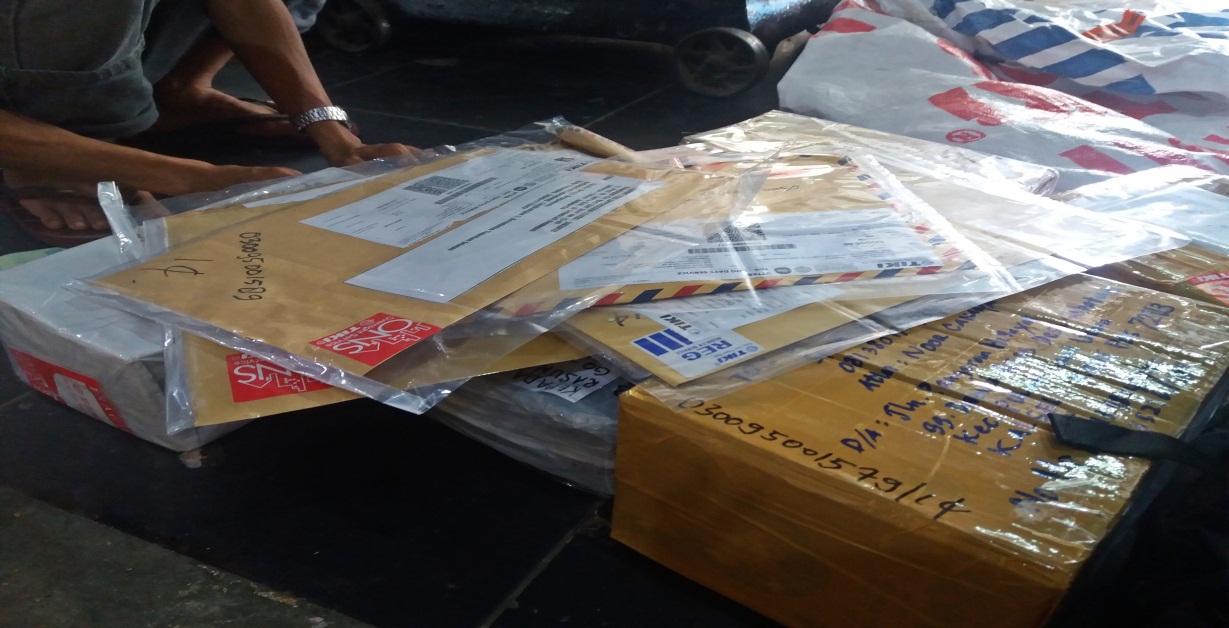 Sumber : Data Perusahaan, 2018PT. Titipan Kilat Manado memiliki 4 orang pemimpin yang bertanggung jawab atas perusahaan yaitu direktur, menejer bagian operasional, bagian keuangan, 1 kepala bagian informasi teknologi dan  26 karyawan tetap.Tabel 1.1 Jumlah Karyawan PT. Titipan Kilat ManadoSumber : Data Perusahan, 2018NoKaryawanJumlah1Pimpinan42Costumer Service43Finance24Traffic35Traffic26Ground operational37Ground operational12TotalTotal30